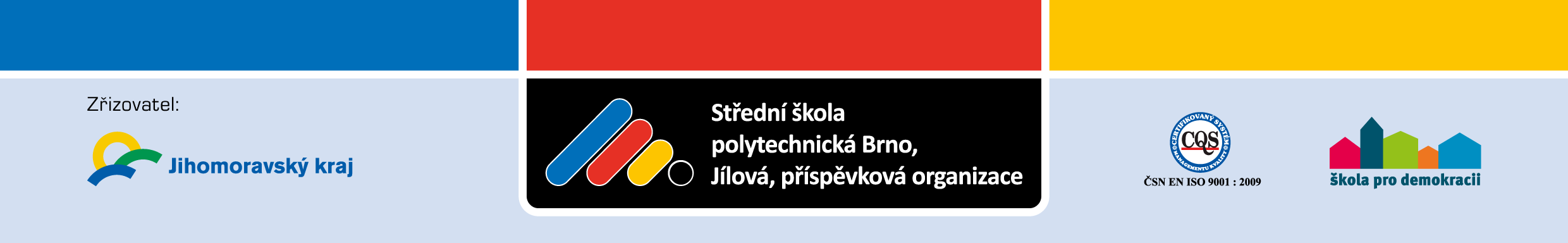 XXIII. Veletrh středních škol a dalšího vzdělávání 201724. 11– 25. 11. 2017 BrnoPavilion G1 – Brněnské veletrhy a.s.Organizátor:Střední škola polytechnická Brno, Jílová, příspěvková organizace z pověření Odboru školství Jihomoravského kraje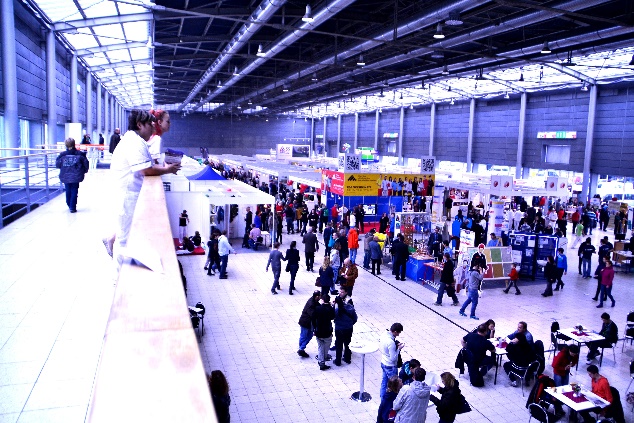 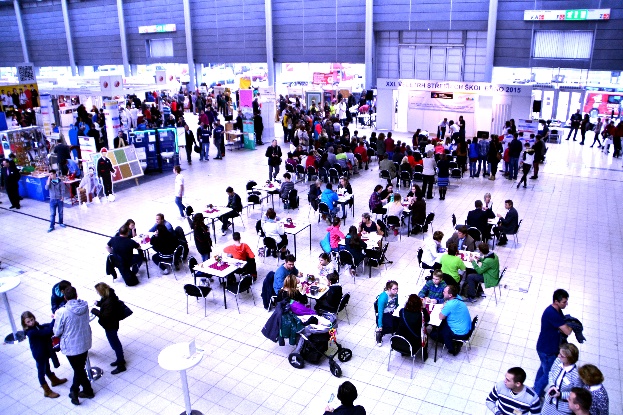 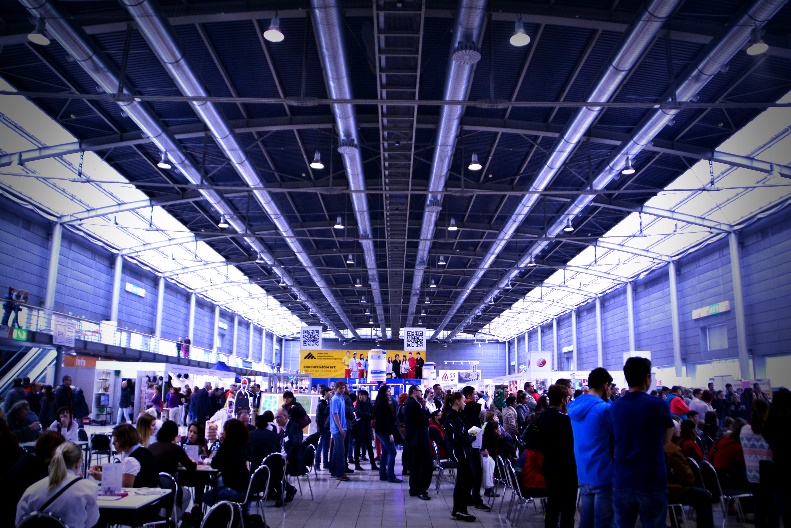 Počet vystavovatelů102Počet stánků a volných ploch pro doprovodný program škol97Počet platících návštěvníků 24.11.20173 270Počet platících návštěvníků 25.11.20176 230Počet platících návštěvníků celkem9 500STÁNEKSEZNAM VYSTAVOVATELŮ                                                       www1.Církevní střední zdravotnická škola s.r.o.www.grohova.cz2.Střední škola F. D. Roosevelta Brno, příspěvková organizacewww.ssfdr.cz3.Integrovaná střední škola Hodonín, příspěvková organizacewww.issho.cz4.Střední škola KNIH, o.p.s.                                                  Gymnázim Globe, s.r.o.www.gymglobe.cz5.Střední škola, základní škola a mateřská škola pro zdravotně znevýhodněné, Brnowww.sss-ou.cz6.Střední průmyslová škola Brno, Purkyňova, příspěvková organizacewww.sspbrno.cz7.Střední škola André Citroëna Boskovice, příspěvková organizacewww.skolaac.cz8.Střední škola stavebních řemesel Brno-Bosonohy, příspěvková organizacewww.soubosonohy.cz9.Střední škola Brno, Charbulova, příspěvková organizacewww.ssposbrno.cz10.Střední pedagogická škola Boskovice, příspěvková organizacewww.spgs-bce.cz11.Střední odborná škola a Střední odborné učiliště Hustopeče, příspěvková organizacewww.sou-hustopece.cz12.International School of Brno, o. p. s.www.isob.cz13.Střední škola grafická Brno, příspěvková organizacewww.ssgbrno.cz14.Střední odborná škola Nové Město na Moravěwww.sos-nmor.cz15.Střední škola sociálních a zdravotnických služeb Vesna, o.p.s., Brnowww.vesnabrno.cz16.Gymnázium Blansko, příspěvková organizace
 Gymnázium Jana Blahoslava Ivančice, příspěvková organizacewww.gjbi.cz16.Gymnázium Blansko, příspěvková organizace
 Gymnázium Jana Blahoslava Ivančice, příspěvková organizacewww.gymbk.cz17.Gymnázium Mojmírovo náměstí s.r.o.www.mojmirak.cz18.Integrovaná střední škola automobilní Brno, příspěvková organizacewww.issabrno.cz19.Odborné učiliště a praktická škola Brno, příspěvková organizacewww.oupslomena.cz20.VOŠ potravinářská a SPŠ mlékárenská Kroměřížwww.vospaspsm.cz21.Střední průmyslová škola Třebíčwww.spst.cz22.Střední škola informatiky, poštovnictví a finančnictví Brno, přispěvková organizacewww.cichnovabrno.cz23.Střední škola strojírenská a elektrotechnická Brno, příspěvková organizacewww.sssebrno.cz24.Střední škola umění a designu a Vyšší odborná škola Brno, příspěvková organizacewww.ssudbrno.cz25.Střední lesnická škola, Hranice, Jurikova 588www.slshranice.cz26.Střední škola technická a ekonomická, Brno, Olomoucká 61www.sstebrno.cz27.Střední průmyslová škola a Vyšší odborná škola Brno, Sokolská, příspěvková organizacewww.spssbrno.cz28.Střední umělecká škola grafická Jihlavawww.susg.cz29.Obchodní akademie a Střední zdravotnická škola Blansko, příspěvková organizacewww.oabk.cz30.Taneční konzervatoř Brno, příspěvková organizacewww.tkbrno.cz31.Střední průmyslová škola chemická Brno, Vranovská, příspěvková organizacewww.spschbr.cz32.Střední průmyslová škola stavební Brno, příspěvková organizacewww.spstavbrno.cz33.Střední škola a Základní škola Tišnov, příspěvková organizacewww.skolatisnov.cz34.Odborné učiliště Cvrčovice, příspěvková organizacewww.oucvrcovice.cz35.Střední škola Strážnice, příspěvková organizacewww.stredniskolastraznice.cz36.Integrovaná střední škola Slavkov u Brna, příspěvková organizacewww.iss-slavkov.eu37.Střední škola technická a gastronomická Blansko, příspěvková organizacewww.sosblansko.cz38.Městská střední odborná škola Klobouky u Brnawww.sosklobouky.cz39.Střední škola polytechnická Brno, Jílová, příspěvková organizacewww.jilova.cz40.Střední odborná škola Fortika, příspěvková organizacewww.fortika.cz41.Střední zdravotnická škola Brno, Jaselská, příspěvková organizacewww.szs.jaselska.cz42.Střední průmyslová škola Jedovnice, příspěvková organizacewww.spsjedovnice.cz43.Střední škola cestovního ruchu Retz (Rakousko)www.hltretz.ac.at44.Střední odborná škola Luhačovicewww.sosluhac.cz45.Tauferova střední odborná škola veterinární Kroměřížwww.vetkm.cz46.Střední škola zahradnická a technická Litomyšlwww.szat.cz47.Vyšší odborná škola a Střední škola veterinární, zemědělská a zdravotnická Třebíčwww.szstrebic.cz48.Obchodní akademie, Střední odborná škola knihovnická a Vyšší odborná škola Brno, příspěvková organizacewww.oabrno.cz49.Střední škola dopravy, obchodu a služeb Moravský Krumlov, příspěvková organizacewww.ssmk.eu50.Střední škola Gemini Brno, příspěvková organizacewww.geminibrno.cz51.Gymnázium Brno - Řečkovice, příspěvková organizacewww.gyrec.cz51.Gymnázium Brno, Křenová, příspěvková organizacewww.gymkren.cz51.Gymnázium Brno, Vídeňská, příspěvková organizacewww.gvid.cz52.Sportovní gymnázium Ludvíka Daňka, Brno, Botanická 70, příspěvková organizacewww.sgldbrno.cz52.Gymnázium Brno, třída Kapitána Jaroše, příspěvková organizacewww.jaroska.cz52.Gymnázium Brno, Slovanské náměstí, příspěvková organizacewww.gymnaslo.cz53.Gymnázium Brno, Elgartova, příspěvková organizacewww.gymelg.cz53.Gymnázium Matyáše Lercha, Brno, Žižkova 55, příspěvková organizacewww.gml.cz54.Klasické a španělské gymnázium Brno-Bystrc, příspěvková organizacewww.gyby.cz55.EKO GYMNÁZIUM BRNO o.p.s.www.eko-g.cz56.Střední odborné učiliště Uherský Brodwww.sou-ub.cz57.Střední zdravotnická škola a Vyšší odborná škola zdravotnická Brno, Merhautova, příspěvková organizacewww.szsmerh.cz58.GYMNÁZIA A STŘEDNÍ PEDAGOGICKÁ ŠKOLA, MENDLOVO NÁMĚSTÍ, BRNOwww.skolskykomplex.cz59.VOŠ a SOŠ Bystřice nad Pernštejnemwww.szesby.cz60.Obchodní akademie ELDO, o.p.s., Brnowww.skolyjh.cz 61.TRIVIS Střední škola veřejnoprávní Brno, s. r. o.
TRIVIS Střední škola veterinární Emila Holuba Brno, s. r. o.www.trivisbrno.cz61.TRIVIS Střední škola veřejnoprávní Brno, s. r. o.
TRIVIS Střední škola veterinární Emila Holuba Brno, s. r. o.www.trivis.cz62.Gymnázium P. Křížkovského s uměleckou profilací, s.r.o.www.gymum.cz63.Střední odborná škola EDUCAnet Brno, o.p.s.www.brno.educanet.cz64.AKADEMIA Gymnázium, Základní škola a Mateřská škola, s.r.o.www.akademy.cz65.Střední zdravotnická škola Evangelické akademiewww.eabrno.cz66.Hotelová škola s.r.o., Brnowww.hotskolabrno.cz67.Střední škola vizuální tvorby, s.r.o., Hradec Královéwww.florist.cz68.Hotelová škola Světlá a Střední odborná škola řemesel Velké Meziříčíwww.svetlavm.cz69.Střední škola uměleckomanažerská, s.r.o., Brnowww.ssum.cz70.Cyrilometodějské gymnázium a střední odborná škola pedagogická Brnowww.cmgp.cz71.Střední škola zemědělská a veterinární Lanškrounwww.szes-la.cz72.Gymnázium T. G. Masaryka Zastávka, příspěvková organizacewww.gzastavka.cz73.Střední škola elektrotechnická a energetická Sokolnice, příspěvková organizacewww.ssee-sokolnice.cz74.Bezpečnostně právní akademie Brno, s. r. o., střední škola www.bpa-brno.cz75.Střední odborná škola a Střední odborné učiliště Kuřim, s.r.o.
Siemens Electric Machines, s.r.o. - Hrdý partner SOŠ a SOU Kuřimwww.zamekkurim.cz75.Střední odborná škola a Střední odborné učiliště Kuřim, s.r.o.
Siemens Electric Machines, s.r.o. - Hrdý partner SOŠ a SOU Kuřimwww.reakce.cz76.Střední škola letecká s. r. o., Kunovicewww.ssletecka.com77.Klvaňovo gymnázium a střední zdravotnická škola Kyjov, příspěvková organizace
Gymnázium Moravský Krumlov, příspěvková organizacewww.gymkyjov.cz77.Klvaňovo gymnázium a střední zdravotnická škola Kyjov, příspěvková organizace
Gymnázium Moravský Krumlov, příspěvková organizacewww.mkgym.cz78.Moravské gymnázium Brno s.r.o.
T O P SERVIS, s.r.o.www.mgbrno.cz79.Střední zahradnická škola Rajhrad, příspěvková organizacewww.skolarajhrad.cz80.SOU tradičních řemesel a VOŠ, spol. s r.o., Brnowww.skolyjh.cz/sou81.Střední odborná škola a Střední odborné učiliště Vyškov, příspěvková organizacewww.sos-vyskov.cz82.Masarykova střední škola Letovice, příspěvková organizacewww.stredni-skola.cz83.Biskupské gymnázium Brnowww.bigy.cz84.STUDENT AGENCY - jazykové a pracovní pobyty v zahraničíwww.studentagency.cz85.Sciowww.scio.cz86. Atelier Amos Brnowww.amosbrno.cz87.British Studies - Váš expert na studium v Britániiwww.british-studies.cz88.EUROCENTRUM BRNOwww.mmr.cz89.Nakladatelství Didaktiswww.didaktis.cz90.Alfa Agency - Studium v zahraničíwww.alfaagency.cz91.Střední škola informatiky, poštovnictví a finančnictví Brno, přispěvková organizacewww.cichnovabrno.cz92.Střední škola technická a ekonomická Brno, Olomoucká, příspěvková organizacewww.sstebrno.cz93.Střední průmyslová škola Brno, Purkyňova, příspěvková organizacewww.sspbrno.cz94.Ukázky malířských prací95.Střední škola stavebních řemesel Brno-Bosonohy, příspěvková organizace - SOD čalouníkwww.soubosonohy.cz96.VOŠ a SOŠ Bystřice nad Pernštejnemwww.szesby.cz97.Centrum vzdělávání všemwww.vzdelavanivsem.cz